平成２８年度　青少年のネット非行・被害対策情報＜第２５号＞差出人：福井県安全環境部県民安全課送信日：2016/12/６こうみゅｋ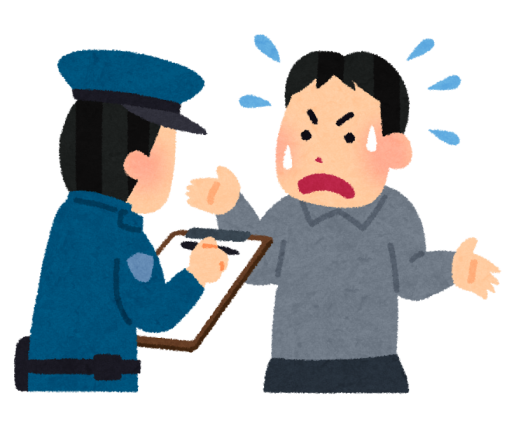 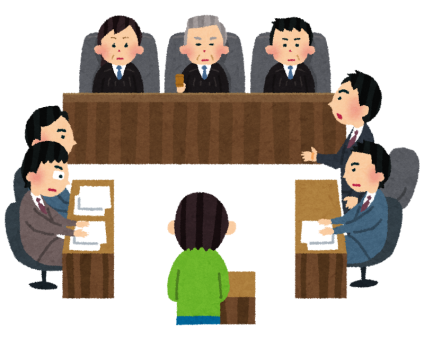 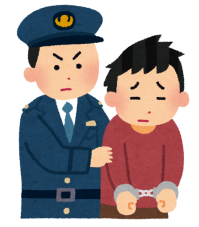 「家庭の日」推進テーマ12月「一年をかえりみ、幸せな家庭を喜ぼう」「青少年育成の日」推進テーマ12月「一年を振り返り、感謝の気持ちを持とう」